Programa de Voluntariado Jovem 2014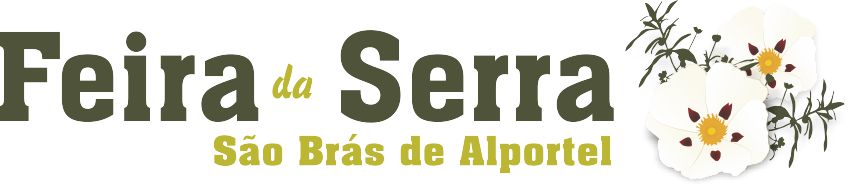 Ficha de Inscrição_______________________________________O VoluntárioDADOS PESSOAIS:Nome Completo:Nome Completo:B.I./ C.C. nº:B.I./ C.C. nº:Data de Emissão:Data de Emissão:Data de Nascimento:Data de Nascimento:Género:Género:Fem.     Masc. Filiação: Pai:Mãe:Mãe:Mãe:Morada:C. Postal:C. Postal:C. Postal:C. Postal:C. Postal: -   ,  -   , Telefones:E-mail:E-mail:E-mail:E-mail:Habilitações Literárias:Habilitações Literárias:Habilitações Literárias:Carta de Condução:Carta de Condução:Carta de Condução:Sim     Não Em caso de urgência, contactar: Tel.Em caso de urgência, contactar: Tel.Em caso de urgência, contactar: Tel.Em caso de urgência, contactar: Tel.VOLUNTARIADO:Participaste no Voluntário Jovem da Feira da Serra 2013?Participaste no Voluntário Jovem da Feira da Serra 2013?Participaste no Voluntário Jovem da Feira da Serra 2013?Sim     Não Sim     Não Sim     Não Já participaste noutros programas de Voluntariado?Já participaste noutros programas de Voluntariado?Já participaste noutros programas de Voluntariado?Sim     Não Sim     Não Sim     Não Se sim, qual (quais)? Relata-nos algumas experiências:Se sim, qual (quais)? Relata-nos algumas experiências:Se sim, qual (quais)? Relata-nos algumas experiências:Se sim, qual (quais)? Relata-nos algumas experiências:Se sim, qual (quais)? Relata-nos algumas experiências:Se sim, qual (quais)? Relata-nos algumas experiências:O que te leva a inscrever neste programa de voluntariado?O que te leva a inscrever neste programa de voluntariado?O que te leva a inscrever neste programa de voluntariado?O que te leva a inscrever neste programa de voluntariado?O que te leva a inscrever neste programa de voluntariado?O que te leva a inscrever neste programa de voluntariado?Assinala as áreas onde estás disposto(a) a colaborar por ordem de preferência. (utiliza 1, 2, …)Assinala as áreas onde estás disposto(a) a colaborar por ordem de preferência. (utiliza 1, 2, …)Assinala as áreas onde estás disposto(a) a colaborar por ordem de preferência. (utiliza 1, 2, …)Assinala as áreas onde estás disposto(a) a colaborar por ordem de preferência. (utiliza 1, 2, …)Assinala as áreas onde estás disposto(a) a colaborar por ordem de preferência. (utiliza 1, 2, …)Assinala as áreas onde estás disposto(a) a colaborar por ordem de preferência. (utiliza 1, 2, …)Divulgação de Rua (noturna)Divulgação de Rua (noturna)Divulgação de Rua (noturna)Apoio à animação infantilApoio à animação infantilApoio à animação infantilDistribuição de roteiros (no decurso da feira)Distribuição de roteiros (no decurso da feira)Distribuição de roteiros (no decurso da feira)Montagem e desmontagem de standsMontagem e desmontagem de standsMontagem e desmontagem de standsAplicação de inquéritosAplicação de inquéritosAplicação de inquéritosQual a tua disponibilidade para colaborar:Qual a tua disponibilidade para colaborar:Manhã   /  Tarde   /  Noite Manhã   /  Tarde   /  Noite Manhã   /  Tarde   /  Noite Manhã   /  Tarde   /  Noite Manhã   /  Tarde   /  Noite Períodos de 3 Horas   /  4 Horas  /  5 Horas Períodos de 3 Horas   /  4 Horas  /  5 Horas Períodos de 3 Horas   /  4 Horas  /  5 Horas Períodos de 3 Horas   /  4 Horas  /  5 Horas Períodos de 3 Horas   /  4 Horas  /  5 Horas Período anterior à realização da Feira   /  Período da Feira Período anterior à realização da Feira   /  Período da Feira Período anterior à realização da Feira   /  Período da Feira Período anterior à realização da Feira   /  Período da Feira Período anterior à realização da Feira   /  Período da Feira Autorização do encarregado de educação (apenas para menores de idade):Autorização do encarregado de educação (apenas para menores de idade):Autorização do encarregado de educação (apenas para menores de idade):Autorização do encarregado de educação (apenas para menores de idade):Autorização do encarregado de educação (apenas para menores de idade):Autorização do encarregado de educação (apenas para menores de idade):Eu,, encarregado de educação, encarregado de educaçãode, declaro autorizar o meu educando, declaro autorizar o meu educando, declaro autorizar o meu educandoa participar no Programa de Voluntariado Jovem 2014 – Feira da Serra – do Município de São Brás de Alportel.a participar no Programa de Voluntariado Jovem 2014 – Feira da Serra – do Município de São Brás de Alportel.a participar no Programa de Voluntariado Jovem 2014 – Feira da Serra – do Município de São Brás de Alportel.a participar no Programa de Voluntariado Jovem 2014 – Feira da Serra – do Município de São Brás de Alportel.a participar no Programa de Voluntariado Jovem 2014 – Feira da Serra – do Município de São Brás de Alportel.a participar no Programa de Voluntariado Jovem 2014 – Feira da Serra – do Município de São Brás de Alportel.O Encarregado de EducaçãoO Encarregado de EducaçãoO Encarregado de EducaçãoO Encarregado de EducaçãoO Encarregado de EducaçãoO Encarregado de Educação